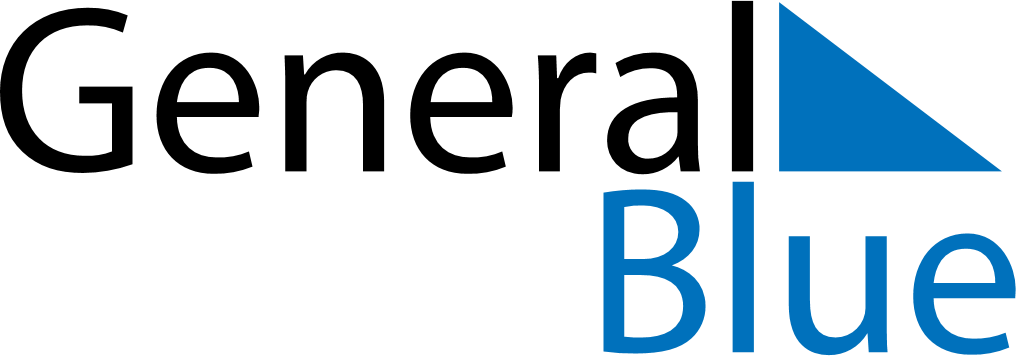 June 2026June 2026June 2026June 2026El SalvadorEl SalvadorEl SalvadorMondayTuesdayWednesdayThursdayFridaySaturdaySaturdaySunday12345667891011121313141516171819202021Father’s Day2223242526272728Día del Maestro2930